Задача к теме 8.Пластина, изображенная на рисунке, может вращаться вокруг оси ОО’, проходящей на расстоянии r от левого края пластины. Вычислить момент инерции пластины относительно этой оси, ''разделив'' пластину на десять частей одинаковой ширины. Каждую часть принять за материальную точку. Общая ширина пластины 2 м. Поверхностная плотность пластины 2 кг/м2. Размеры пластины даны ниже.На расстояниях x1, x2, x3 от левого края пластины, перпендикулярно к ней, приложены силы F1 , F2 , F3 . Положительное направление сил от нас. Найти угловое ускорение пластины.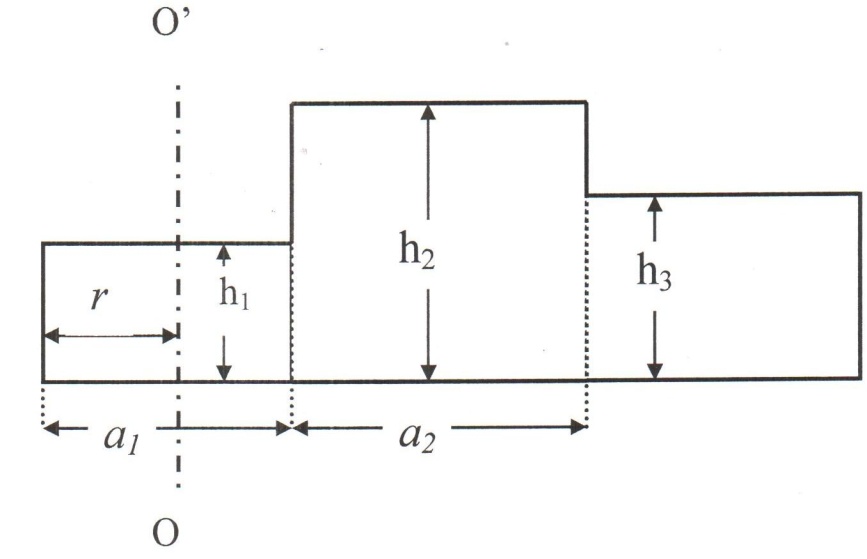 Дано:a1 = 0,2; a2 = 0,6h1 = 0,6; h2 = 0,3; h3 = 0,7x1 = 0,5; x2 = 1,0; x3 = 1,7F1 = 2,0; F2 = 0,5; F3 = -0,8r = 0,2Все величины указаны в СИ.